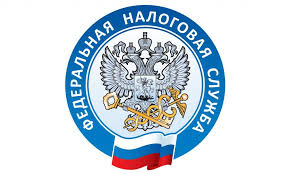                         НАЛОГОВАЯ СЛУЖБА                     ИНФОРМИРУЕТ         Утверждена форма заявления об изъятии транспортного средства(Приказ ФНС России от 19.07.2021 N ЕД-7-21/675@, Письмо ФНС России от 19.08.2021 N СД-4-21/11696@)     С 2022 г. в НК РФ внесена поправка о том, что начисление транспортного налога должно быть прекращено с 1-го числа месяца, когда автомобиль принудительно изъяли. Для этого нужно обратиться в любую инспекцию. Но ФНС применяет этот подход уже сегодня, на основании существующей судебной практики (см. Письмо от 15.04.2021 N БС-4-21/5156@).    ФНС утвердила форму заявления о прекращении исчисления транспортного налога в связи с принудительным изъятием транспортного средства по основаниям, предусмотренным федеральным законом (обращение взыскания по обязательствам собственника в рамках исполнительного производства, реквизиция, конфискация и т.п.).     По результатам рассмотрения заявления налоговый орган налогоплательщику направляет уведомление о прекращении исчисления налога (в таком случае исчисление налога прекращается с 1-го числа месяца, в котором такое транспортное средство было принудительно изъято у собственника), либо сообщение об отсутствии основания для прекращения исчисления налога.     Учитывая позицию судебных органов и ФНС, предусмотренная Приказом форма заявления может применяться со дня его опубликования 18.08.2021г. 